                                            FOR OFFICIAL USE ONLY (U//FOUO)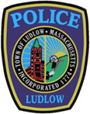 LUDLOW POLICE ARREST LOGSunday, December 29, 2019To: dfarmer@turley.com, 	        online@repub.com,          ludlowregister@turley.com,        news@wwlp.com,         tips@westernmassnews.com,         reportit@wwlp.com       jsnowden@turley.comThe following were reportable custodial arrests from November 29th through December 28th 2019. Those arrested will appear at future dates in Palmer District Court and are innocent until proven guilty.  The Ludlow Police Department responded to 1,364 calls for service from Friday, November 29th 2019 through Saturday, December 28th 2019.  The department’s police officers made 38 Arrests or Summons/Warrant Arrests, (Summons arrests are not listed).  There were 6 Domestic Assault-related arrests.  Per Massachusetts law- names of persons arrested for domestic violence charges CAN NOT be publicly disseminated before a public court arraignment.  There was 0 arrest for Mental Health Warrants, 0 arrests for Protective Custody and there was 1 Juvenile Arrests or Summons.  December 1, 2019@12:46 PM 	-1 Arrest involving Domestic Assault & BatteryDecember 2, 2019@1:40 AM JORDAN A WASHBURN, 55 of Southampton, MA was arrested on Center Street on a;	- WARRANT ARRESTDecember 8, 2019@4:24 PM	-1 Arrest involving Domestic Assault & Battery	December 9, 2019 @5:45 PM	-1 Arrest involving Domestic Assault & Battery@9:26 PM CENSIER MALIK RODRIGUEZ, 20 of Springfield, MA was arrested on Chapin Street for;	LICENSE SUSPENDED, OP MV WITHINSPECTION/STICKER, NODecember 11, 2019@12:36 PM	-1 Arrest involving Domestic Assault & BatteryDecember 14, 2019@10:55 PM RONI GONZALEZ, 21 of Ludlow, MA was arrested on Chapin Street for;UNLICENSED OPERATION OF MVSTOP/YIELD, FAIL TODecember 16, 2019@8:24 PM JOSHUA WORDSWORTH, 25 of Chicopee, MA was arrested on East Street for;UNLICENSED OPERATION OF MVSTOP/YIELD, FAIL TOINSPECTION/STICKER, NO@9:09 PM LISA MARIE RYAN, 49 of Ludlow, MA was arrested on East Street on a;WARRANT ARRESTDecember 17, 2019@6:40 PM KELVIN MARCANO, 25 of Ludlow, MA was arrested on Center Street for;B&E BUILDING NIGHTTIME FOR FELONYDESTRUCTION OF PROPERTY +$1200, MALICIOUS c266 §127ABUSE PREVENTION ORDER, VIOLATEDecember 22, 2019@1:40 AM DEBORAH ANNE CHARTIER 55 of Ludlow, MA was arrested on White Street on a;WARRANT ARRESTDecember 23, 2019 @9:23 PM JOHN D LAUZON, 55 of Ludlow, MA was arrested on East Street for;THREAT TO COMMIT CRIMEWITNESS/JUROR/POLICE/COURT OFFICIAL, INTIMIDATEDecember 25, 2019 @6:12 PM	-1 Arrest involving Domestic Assault & Battery@7:05 PM ROSS ANDREW LOPATA, 32 of Ludlow MA was arrested on East Street on a;WARRANT ARRESTDecember 26, 2019 @2:45 AM 	-1 Arrest involving Domestic Assault & BatteryDecember 27, 2019 @7:38 AM WILLIAM MCDONALD, 29 of Monson MA was arrested on Miller Street on a;WARRANT ARRESTDecember 28, 2019 @5:42 PM THOMAS J, ZRAKAS 57 of Ludlow MA was arrested on Fuller Street for;OUI-LIQUOR OR .08%NEGLIGENT OPERATION OF MOTOR VEHICLEMARKED LANES VIOLATIONFor more information please visit us at http://ludlowpolice.com/The Ludlow Police Department Sergeant Sean KnoxLudlow Police Department612 Chapin St. Ludlow, MA 01056(413)583-8305 Ext# 2208Fax: (413)583-8283	sknox@ludlowpolice.com	For case specific details please contact; Lieutenant Daniel J. ValadasLudlow Police Department612 Chapin St. Ludlow, MA 01056(413)583-8305Fax: (413)583-8283	dvaladas@ludlowpolice.comDISCLAIMER: This document is //FOR OFFICIAL USE ONLY (U//FOUO). This e-mail and any files transmitted with it are confidential or the property of the Ludlow Police Department, and disclosures or distribution to anyone other than the intended recipient without prior written permission is prohibited. ~ This e-mail is intended solely for the use of the individual or entity to which this e-mail is addressed. ~ The information contained in this message may contain information that is protected by law (See Electronic Communications Privacy Act, 18 USC 2510-2521). If you are not one of the named recipient(s), you are hereby notified that any disclosure, copying, or distribution is strictly prohibited.~ If you have reason to believe that you have received this message in error, please notify the Ludlow Police Department immediately by calling 413-583-8305 and by permanently deleting this message immediately without disclosure of any of its contents.~ Any other use, retention, dissemination, forwarding, printing or copying of this email is strictly prohibited.                                          FOR OFFICIAL USE ONLY (U//FOUO)